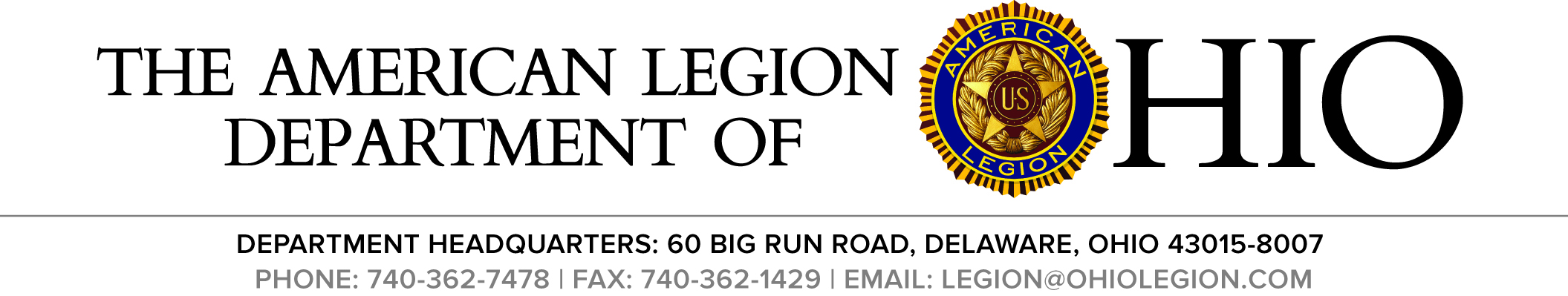 NOMINATION FOR PUBLIC SERVICE OF THE YEAR AWARDSAwards are given to one deserving individual in each category as determined by the Department’s Law & Order Committee that has performed above and beyond the call of duty.Law Officer of the year Nominee Information:Firefighter of the year Nominee Information:Civilian Life Saver of the year Nominee Information:Nomination must be signed by the Post AND District Commander to be eligible for judging.   All nomination materials must be received to Department Headquarters no later than April 1. Law & Order Awards ConsiderationsThe goal is to select a well-rounded nominee who has exceeded above and beyond the duty requested of their position.Consideration for a posthumous award will only be given if the nominee’s death occurred after being selected and is within the dates for which the award is being presented.The nominee (for police and fire) must be recommended by his or her Commanding Officer or supervisor in order to receive the award.The breakdown for the judging point system is as follows: Community Service	35 pointsProfessional Career	40 points Heroism			20 pointsLetters of Recognition, news clippings and other substantiating     Documentation		5 pointsCitations for community service, heroism and meritorious performance of duty should be explained for the past year and may include previous years. Include citations and any supporting letters from the nominee’s chain of command as well as other documentation from city, county, state authorities and American Legion officials, citizens or civic groups as further evidence of community service, heroic and meritorious performance of duty by the nominee.Post Submitting Nomination:District:Nominations Included with This SubmissionOnly one entry per category pleaseNominations Included with This SubmissionOnly one entry per category pleaseNominations Included with This SubmissionOnly one entry per category pleaseLaw Officer of the YearLaw Officer of the YearAwarded to any professionally paid police, sheriff, highway patrol, etc.Firefighter of the YearFirefighter of the YearAwarded to any professionally paid firefighter, volunteer firefighter, paramedic, EMT, EMS, etc.Civilian Life Saver of the Year Civilian Life Saver of the Year Awarded to any nonpaid or professional person who has saved a lifeEligibility RequirementsAmerican Legion Department of Ohio Nomination Form must be submittedPlease be sure to designate each nomination packet as either Law Officer, Firefighter or Civilian Life Saver nomination.A color photo must be included with nomination Each nominee’s submission should be no more than eighteen (18), single-sided pages.  The nomination packet should include the individuals’ service narrative, supporting citations, media coverage, etc.  Failure to adhere to submission criteria could result in disqualification.Additional Information for Civilian Life Saver Award  The narrative for this nominee should include the contact information (names and addresses) of any individual or group of witnesses to the feat/incident.Name:  Title:Address:City/State/ZipName:  Title:Address:City/State/ZipName:  Title:Address:City/State/ZipSignature of Post CommanderDateSignature of District CommanderDate